提出先　富山湾水質改善対策推進協議会事務局（富山県環境保全課　宛）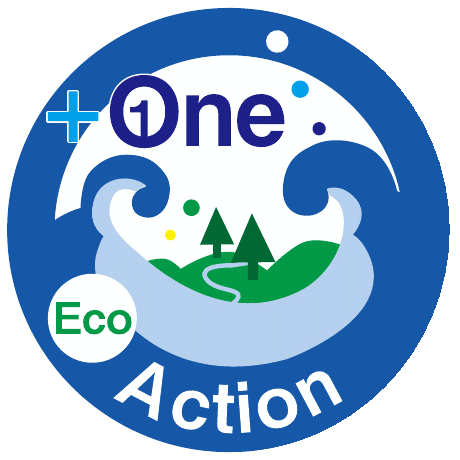 メール：akankyohozen@pref.toyama.lg.jp　FAX:076-444-3481～美しい富山湾のために～　プラスワンアクション　実施結果票　　プラスワンアクションについて、実施結果を報告します。　　県ホームページ等に掲載しますので、活動の風景、集合写真等をお送りください。事業所・機関名所属名担当者名電　話電子メール概要１　日時２　場所３　活動内容４　参加者（人数）５　県ホームページ※掲載の可否　可・否※　URL：https://www.pref.toyama.jp/1706/kurashi/kankyoushizen/kankyou/5plusone/index.html【掲載例】＜内容＞●●㈱□□工場では、プラスワンアクションとして、●月●日に工場周辺の清掃活動に従業員●●名が参加し、取り組みました。